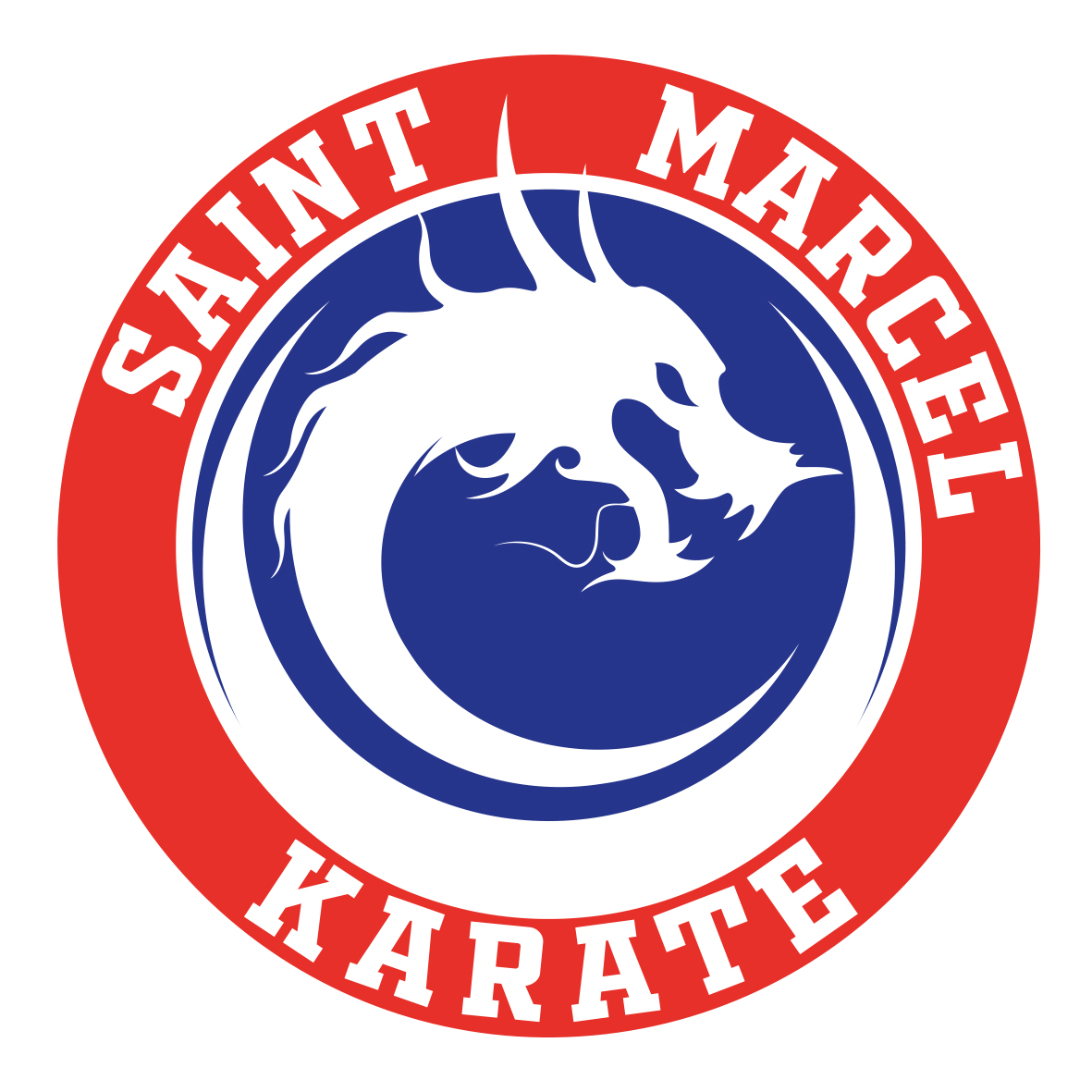 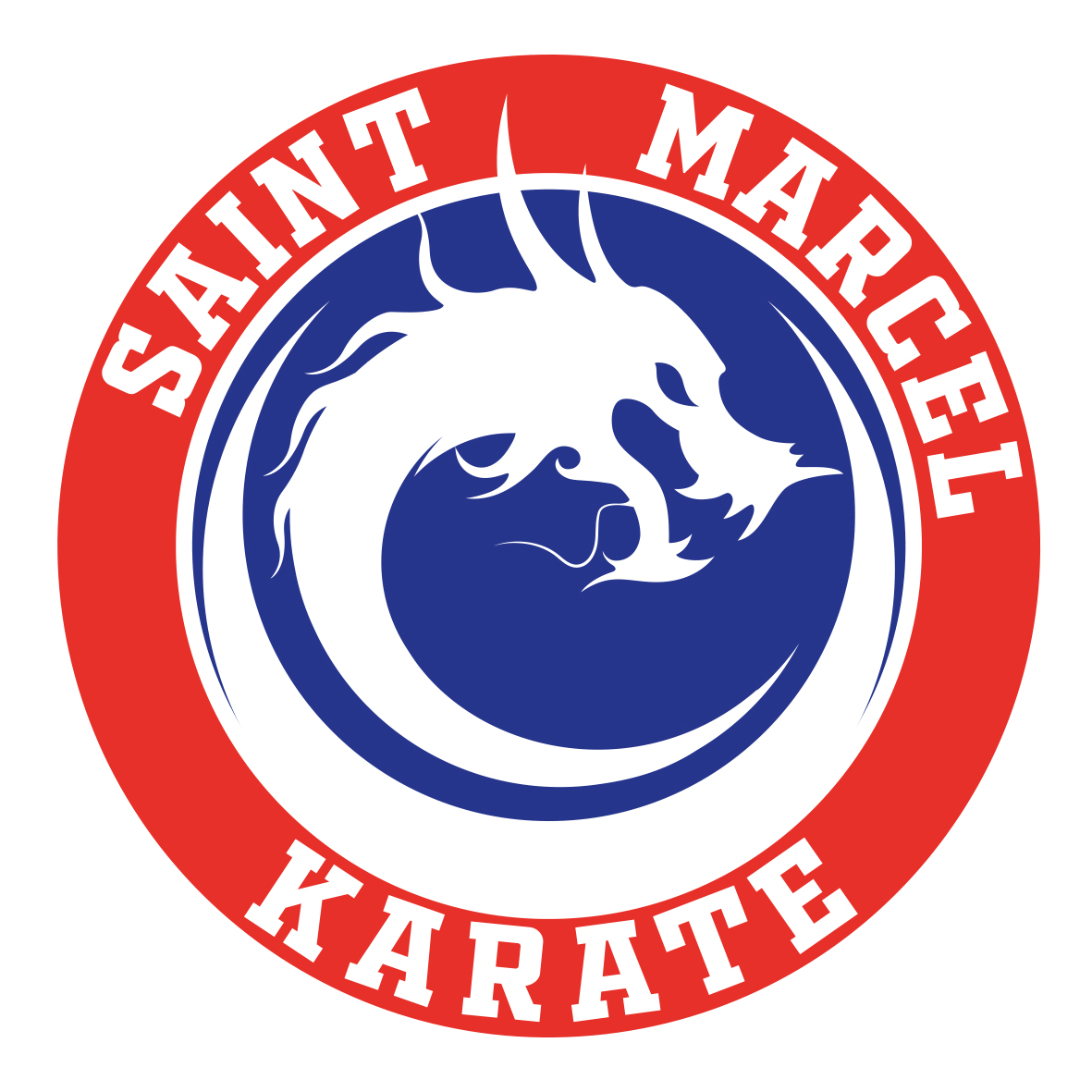 ORGANISATION DE LA MANIFESTATION          PARA KARATÉ DU 11 JUIN 2022DÉCOUVERTE & PRATIQUE POUR TOUS !LIEU : Complexe Sportif Léo Lagrange		Contact : smk27950@gmail.com          17 rue de la Plaine          27950 SAINT MARCELACTIVITÉSLicenciés et non licenciés : 4 ateliersKaraté Energie avec Edgar DELAUNAYTravail des techniques du geste, des katas, de stretching et de l’énergie dynamique, tonique et paisibleKaraté Santé avec Yann COQUENTIN & Patrice ROUSSELMéthode de Karaté adapté qui permet de travailler mémoire, équilibre, réflexes et coordination (travail Kata & Kihon)Self Défense animé par Yann COQUENTIN Méthode efficace et dynamique de défense issue de l’expérience de la pratique du Karaté et de son efficacitéBody Karaté avec Isabelle BOSTEL Pratique alliant des techniques de Karaté à la musique et qui est l'expression même de la vie et du bien-êtreHORAIRES13h30            : Accueil des participants14h00 à 17h00  : Passage sur les ateliers (environ 20 mn) en alternance avec              Démonstrations diverses et régulières (Karaté Kata &              Bunkaï, Body Karaté, démo Expert HandiKaraté)            17h00 	    : Conférence et échange 17h15 à 18h00 : Pot de l’amitié et échanges sur la journée         